Тема: «Закрепление приемов сложения и вычитания в пределах 100 с переходом через десяток»Цели: - закрепление вычислительных навыков в пределах 100;- запись краткого условия и решение задач;- развивать слуховое и зрительное внимание;- прививать любовь к математике;- воспитывать бережное отношение к животнымХод урока	І. Орг. момент	Здравствуйте ребята, уважаемые коллеги. Мы рады видеть на нашем уроке. Сегодня у нас необычный урок, мы отправился с вами искать клад. Как вы думаете, что нужно знать кладоискателем? Какими они должны быть?	Правильно. Кладоискатели должны быть смелыми, отважными. И еще они не боятся трудностей, и хорошо знают математику. А вы хотите попробовать найти клад?	Чтобы вас приняли в команду кладоискателей нужно проверить ваши знания. 	II. Устный счет Правила 	- как называются числа при сложении- назовите компоненты вычитания- как найти неизвестное слагаемое?- как найти неизвестное вычитаемое?Что получится, если из числа вычесть 1. Как получить последующее число?  «День и ночь» - игра 8 + 9 		6 + 20		5 + 8		18 + 3		60 – 1 15 – 7 		34 – 4		21 – 2 		30 – 29	70 + 1Задачи на логическое мышлениеа) На яблоне росло 50 яблок, а на иве на 12 яблок меньше. Сколько яблок росло на иве?б)  Тройка лошадей пробежала 30 км. Сколько  км пробежала каждая лошадь?35	ІІІ. Хорошо, ребята. Я вижу, что вы справились с заданием. Значит можно вас брать в путешествие. Как вы думаете, что нам необходимо взять с собой, чтобы найти клад? (карту)   	Карта у нас есть, но чтобы воспользоваться ею, узнать направление, мы должны выполнить задание. 	Круговые примеры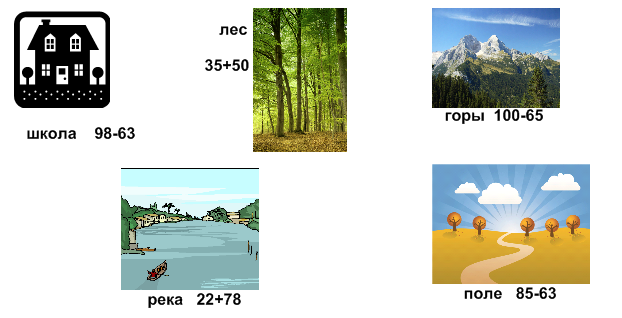 Дети решают примеры, стрелочками указывают направление.	IV. Молодцы, ребята. Правильно решили примеры. Направляемся в лес. Нас встречает белка. К какой группе животных относится это животное? (млекопитающее)  Что вы еще знаете о белке? Белочка приготовила для вас задание. 	В столовую привезли масла 15 кг, а мяса на 7 кг больше. Сколько всего кг продуктов привезли в столовую?	а) работа по содержанию задачи;	б) краткая запись условия задачи;	в) анализ задачи;	г) решение: самостоятельноСправились с задачей, надо немного передохнуть.V. Физминутка VI. Продолжаем наш путь, вот и поле. Здесь нас встречает полевая мышь. Что это за животное? 	И у мышки для нас конверт с заданием х + 32 = 85х = 85 – 32___х = 53___53 + 32 = 8585 = 85	VII. И это задание нам по плечу. Идем дальше. Перед нами река, чтобы переправиться через нее нам нужно найти брод (мелкое место в реке). Кто же нам в этом поможет? Ух ты! Кто же это? Рыба-сом. Что знаем о соме? Молодцы. 	Сом покажет нам брод в том случае, если мы выполним его задание.   	VIII. Молодцы ребята, Справились с заданием и переправились через реку и вот мы уже у подножия гор. Здесь в пещере хранится клад. Но пещеру охраняет Величественный орел. Царь птиц. И он позволит нам войти в пещеру только в том случае, если мы выполним его задание. І вар.                                              ІІ вар.IX. Очень хорошо. И с этим заданием вы справились, а значит и клад должен быть ваш. А вот и он. (учитель достает коробочку, в которой лежат оценки-звездочки. И раздает их детям, которые активно работали на уроке)X. Ну что ж, клад мы отыскали, пора вернуться в школуXI. Итог урокаМасло – 15 кгМясо - ?, на 7 кг Б     ?(15+7)+15=37 (кг)Ответ: 37 кг продуктов	Дано: прямоугольника = 5 дмв = 3 дмР = ?Р пр. = а+а+в+вР пр. = 5 + 5+ 3 + 3 = 16 дмОтвет: Р пр. = 16 дмДано: квадрата = 5 дмР = ?Р кв. = а+а+а+а5 + 5 + 5 + 5 = 20 дмОтвет: Ркв. = 20 дм